                          BISCHHEIM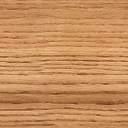 A LE PLAISIR DE VOUS INVITER A SON 7EME TOURNOI OPEN1, Rue des Magasins à BISCHHEIM (locaux du CER en face du Technicentre de Bischheim)Tournoi classique matin et après-midi (2 x 10 parties) – maximum 60 personnes  9 h 00 	: ouverture de la salle10 H 00 	: début du tournoi12 H 00 à 14 H 00 	: apéritif et repas14 H 15 à 18 H 00	: reprise du tournoi et remise des prixTarifs : 	Repas de midi et tournoi (sur réservation) 	(pâté lorrain, dessert, café ainsi qu’une boisson gratuite)Adulte	:   	17.00 €Enfant	:   	10.00 € (de 6 à 13 ans)Nombre de repas en plus :   12.00 €Comme pour chaque section, il est obligatoire de réaliser le paiement de l’inscription pour sa validation.Toute inscription sans paiement en amont ne sera pas acceptée et ce pour une bonne organisation du tournoi.Date limite d’inscription : MARDI 20 SEPTEMBRE 2022 DERNIER DELAI…………………………………………………………………………………......................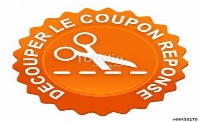 COUPON-REPONSENOM …………………………………….……..   PRENOM ………………………………………..……….….CLUB OU SECTION ………………………………………………………………………………………….….* PARTICIPATION TOURNOI ET REPAS				          	   NOMBRE DE PERSONNES              ………   ADULTES (X 17 €)           ………   ENFANTS (X 10 €)* NOMBRE DE PERSONNES SUPPLEMENTAIRES POUR LE REPAS    ……...   (X 12 €)Ci-joint un chèque de	……………………. € (obligatoire pour valider l’inscription)	COUPON A REMETTRE OU ENVOYER AVEC VOTRE REGLEMENT PAR CHEQUE A L’ORDRE DE « ASCS SJOELBAK – BISCHHEIM »A : Mireille JEANNELLE – 11 Rue de la Charente – 67800 HOENHEIM06 28 40 55 41 – 03 90 14 20 54 – mireille.jeannelle@arte.tv